附件2全国青少年校园足球特色学校和试点县（区）申报系统说明一、申报网址全国青少年校园足球管理信息系统（网址：https://xyzq.moe.gov.cn）二、申报流程（1）登录申报系统首页；（2）点击“校园足球特色学校、试点县（区）申报”；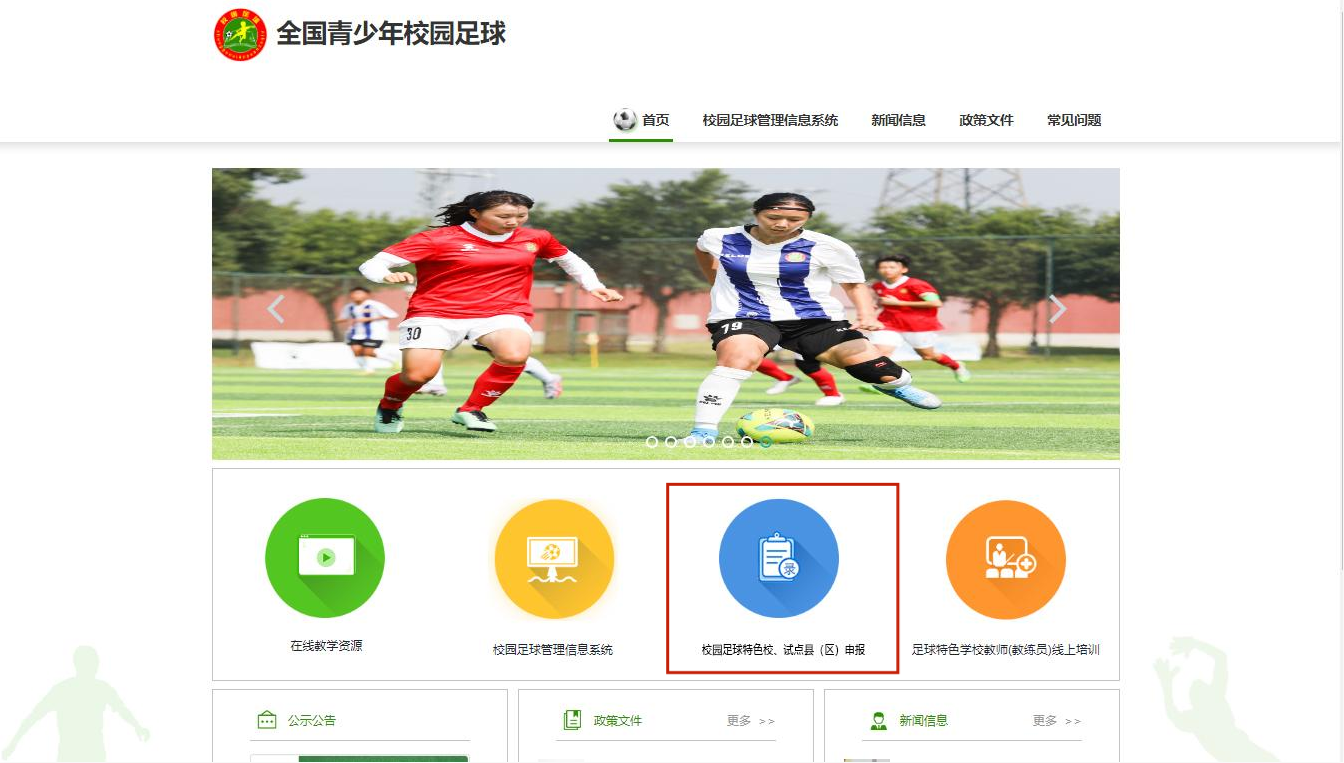 图1 申报入口根据申报类型选择相应的申报入口；图2 申报类型选择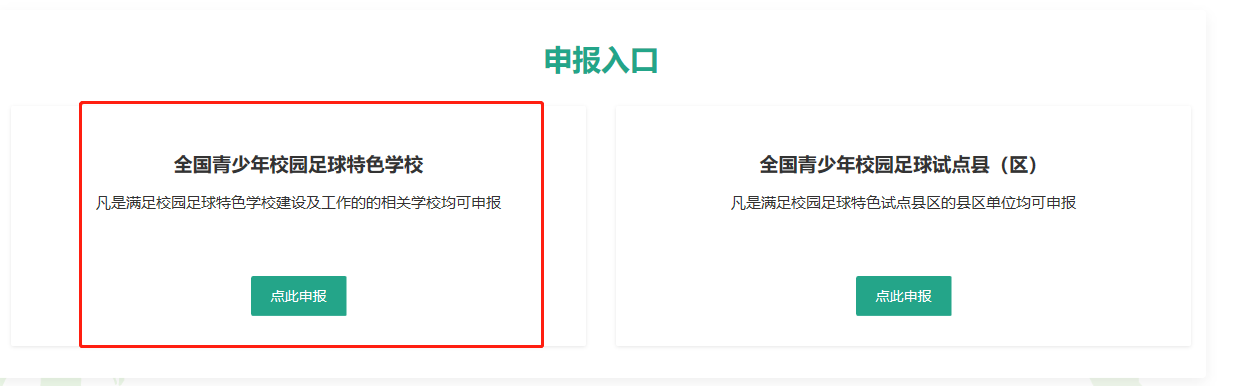 （4）按照申报系统流程填写申报资料；（5）上级教育行政部门审核；（6）教育部综合评审认定。三、申报要求（一）各学校自主登录全国青少年校园足球管理信息系统进行申报，各地教育行政部门需对申报学校的材料进行审核。（二）试点县（区）申报需由各县（区）登录系统进行申报，并逐级审核报送至教育部。（三）申报过程中遇到问题，请参考网站首页的“常见问题”，如无法解决请拨打技术咨询电话咨询：010-66090906。 